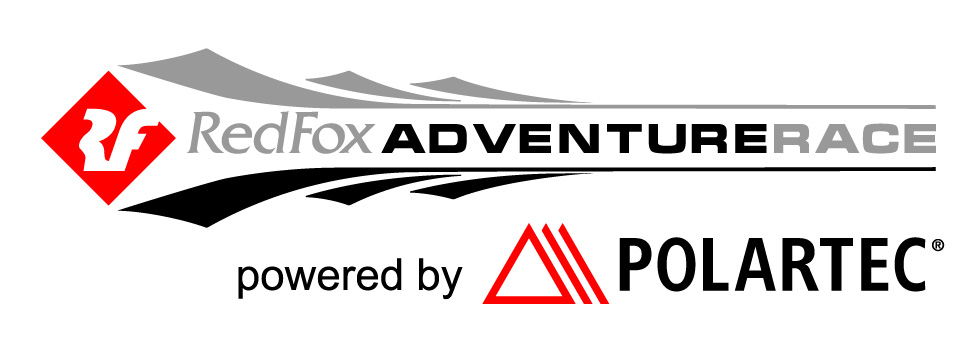 Международная приключенческая гонкаRed Fox Adventure Race XVIII powered by Polartec®8-12 июня 2019 г. Я осознаю, что участие в гонке является потенциально небезопасным, включая экстремальные виды активности и передвижение ночью, и с этим знанием я принимаю риск участия в гонке. Я согласен с тем, что любая травма, полученная мной по ходу гонки, будет являться моей личной ответственностью, и я не имею права требовать какой-либо компенсации за нанесение ущерба с организаторов или их представителей.Ф.И.О.   ________________________________________________________________    Дата рождения       _______________________________________________________Дата       ________________________________________________________________Подпись   _______________________________________________________________